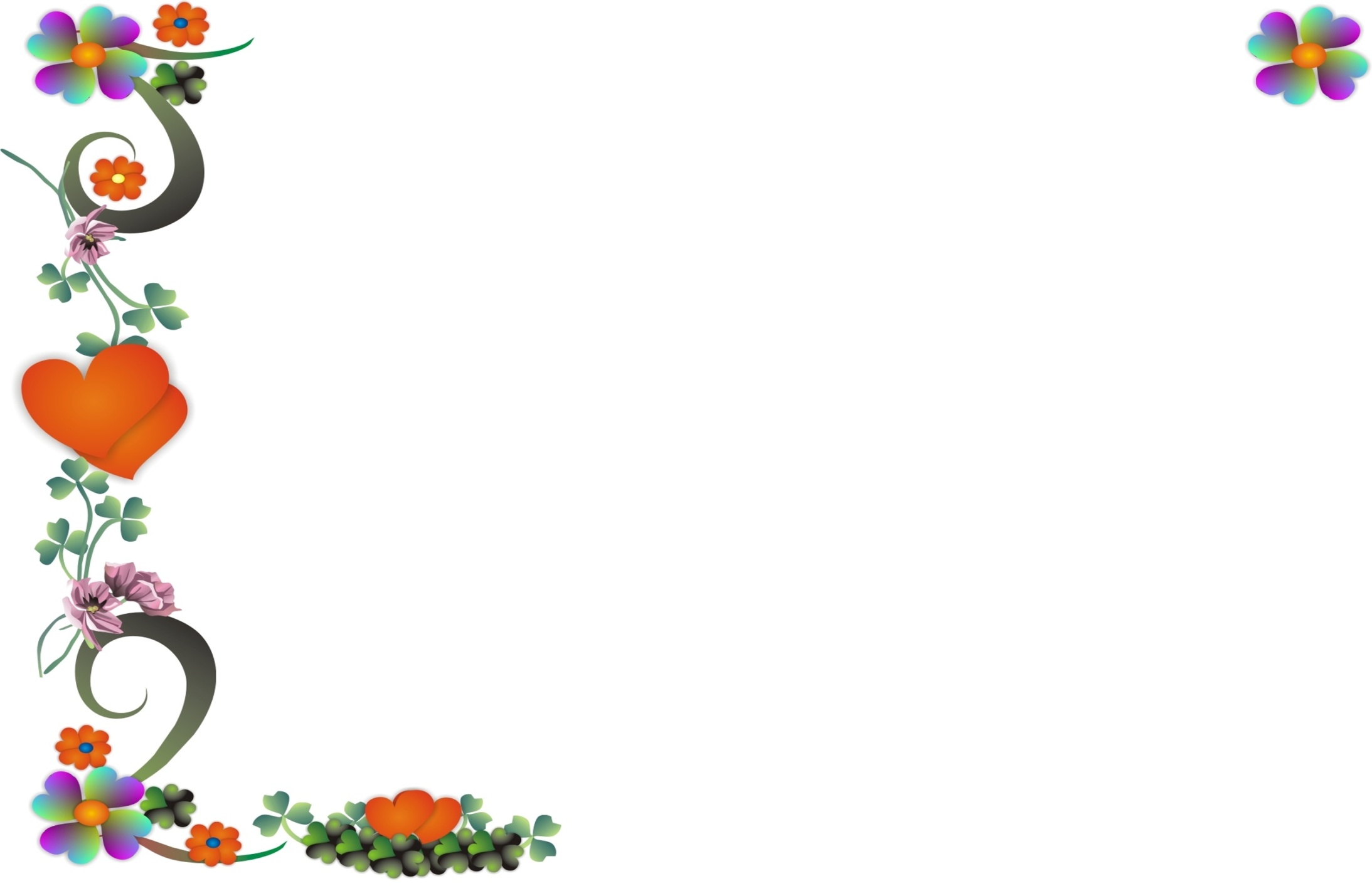 October 2021SUNMONTUEWEDTHUFRISAT1234567891012131415161718192021222324252627282930Notes:Notes: